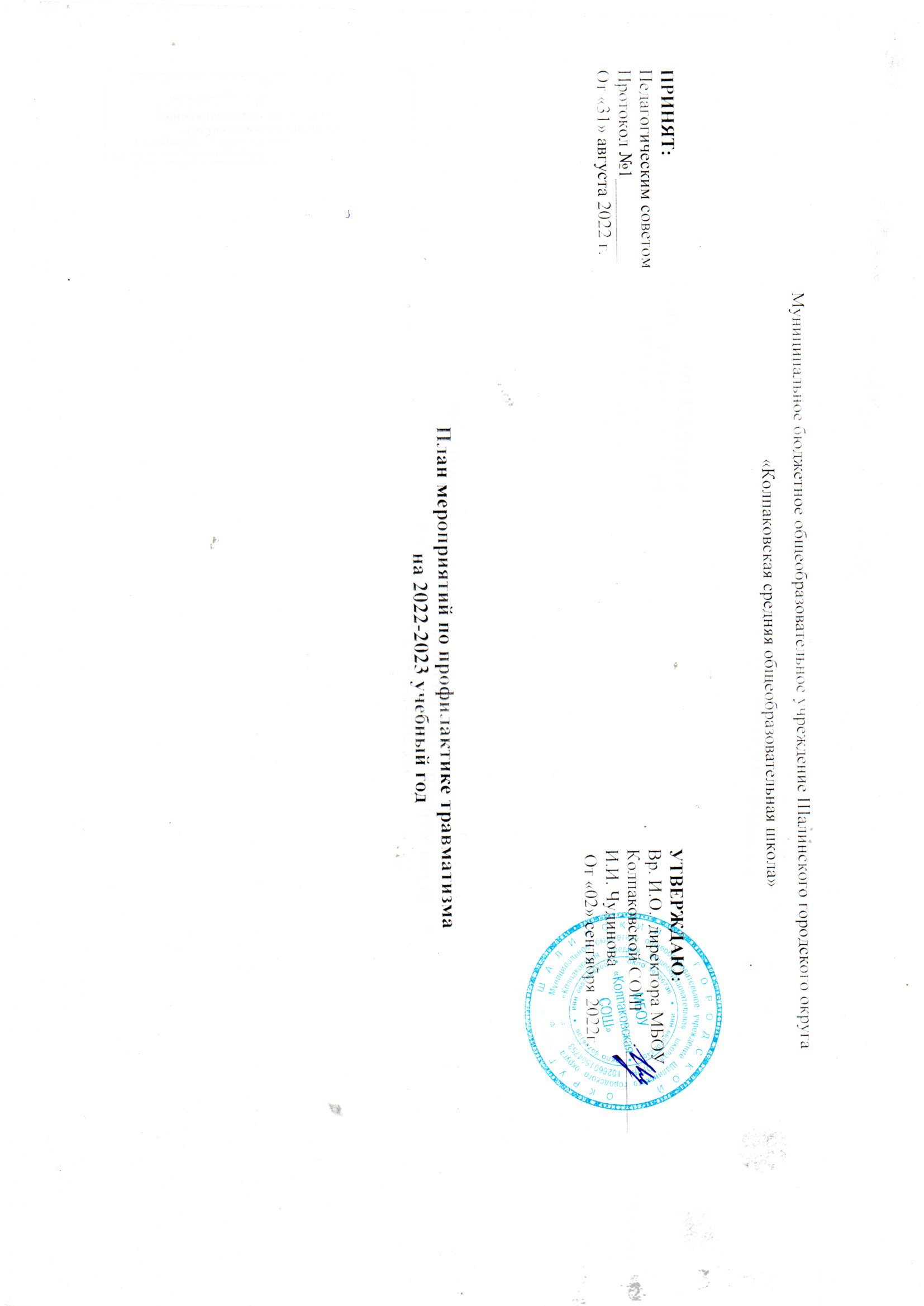 №п/пНазвание мероприятия и форма проведения(беседа, диспут и др.)Сроки проведения(число, месяц, год)Целевая аудиторияЦелевая аудиторияОтветственныйОрганизационные мероприятияОрганизационные мероприятияОрганизационные мероприятияОрганизационные мероприятияОрганизационные мероприятияОрганизационные мероприятия1.Составление и утверждение плана мероприятий по профилактике травматизмаавгуст 2022все участники образовательногопроцессаДиректор ОУ,Зам. директора по ВРДиректор ОУ,Зам. директора по ВР2.Подготовка приказа о назначении ответственного за профилактику детского травматизма, формирование комиссии по расследованию несчастных случаев с обучающимисяавгуст 2022все участники образовательного процессаДиректор ОУ Королева Т.Ю.Директор ОУ Королева Т.Ю.3.Проведение инструктажа с учителями школы по обеспечению охраны жизни и здоровья детей.август 2022все участники образовательногопроцессаДиректор ОУ Королева Т.Ю.Директор ОУ Королева Т.Ю.4.Инструктаж с учителями физической культуры и педагогамидополнительного	образования	(спортивные	секции)	по безопасной организации занятийавгуст 2022педагоги ОДОД спортивного клубаДиректор ОУ Королева Т.Ю.Директор ОУ Королева Т.Ю.5.Проверка состояния спортзала, учебных помещений, кабинета физики, химии, и других помещений школы на предмет выявления и устранения факторов, опасных для жизни, здоровьядетей и персоналаавгуст 2022 в течение годапо планувсе участники образовательного процессаЗаведующий хозяйствомГилевой С.Н.Заведующий хозяйствомГилевой С.Н.6.Контроль состояния спортивного оборудования и спортивного инвентаряавгуст 2022 в течение годапо плану1-11 классыЗаведующий хозяйствомЗырянкину А.Н.,учителя физкультурыЗаведующий хозяйствомЗырянкину А.Н.,учителя физкультуры7.Подготовка и утверждение плана проведения инструктажей для обучающихся по соблюдению правил безопасности во время образовательного процесса, внеурочной деятельностиавгуст 2022все участники образовательного процессаДиректор ОУ Королева Т.Ю.Зам. директора по ВРДиректор ОУ Королева Т.Ю.Зам. директора по ВР8.Подготовка журнала инструктажа учащихся школы на выезды изОУавгуст 2022учащиеся,педагогиЗам. директора по ВРЗам. директора по ВР9.Производственные совещания с педколлективом о состоянии травматизма в школесентябрь, май 2022-2023педагогиЗам. директора по УВР,Зам. директора по ВРЗам. директора по УВР,Зам. директора по ВР10.Административное совещание «Организация деятельности детей во время летнего оздоровительного лагеря ».Безопасная территория у школы.Июнь 2023воспитатели ГПДЗам. директора по УВР,Зам. директора по ВРЗам. директора по УВР,Зам. директора по ВР11.Размещение стендов по профилактике безопасного поведения школьников в разных ситуациях:«Дорога в школу и обратно – уроки закончились, а правила остались!» (2 этаж);«Школа дорожной безопасности» (2 этаж); Добрые советы от МЧС:«Будь внимателен и осторожен, когда остаёшься один», «Если вдруг случился пожар», «Будь осторожен, чтобы лес в огне от спички не исчез», «Лёд на воде – это очень опасно!» (2 этаж)«Терроризм – угроза обществу и миру»;«Основы ГО и ЧС»;«Помните о безопасности на дорогах»;«Пожарная безопасность», «Охрана труда» (1 этаж)постоянно доступны 1,2 этаж школывсе участники образовательного процессаДиректор школы Дашкова Е.К.Директор школы Дашкова Е.К.14.Организация работы медицинского кабинета и контроль качества медицинского обслуживания в школепостоянновсе участники образовательного процессаЗаведующий хозяйством, школьный врачмедсестраЗаведующий хозяйством, школьный врачмедсестра15.Контроль организации питанияпостоянноработники столовойОтветственный запитаниеОтветственный запитаниеРабота с педагогамиРабота с педагогамиРабота с педагогамиРабота с педагогамиРабота с педагогамиРабота с педагогами16.Проверка наличия и правильности оформления журналов инструктажа класса у классных руководителей, учителей- предметников   в   кабинетах   повышенной   опасности   (физика,информатика, технология, химия, биология, физическая культура)сентябрь 2022педагогиЗам. директора по ВРЗам. директора по ВР17.Подготовка	и	утверждение	графика	дежурства	учителей.сентябрь 2022педагогиучащиесяЗам. директора по ВРЗам. директора по ВР18.Проведение регулярных инструктажей педагогов и технического персонала школы по вопросам предупреждения травматизмав течение года (по отдельному графику)педагогиДиректор ОУ Королева Т.Ю., Заведующий хозяйствомГилева С.Н.Директор ОУ Королева Т.Ю., Заведующий хозяйствомГилева С.Н.19.Производственное совещание.«Методические	рекомендации	по	алгоритму	действий	при несчастном случае с обучающимся в школе»август 2022педагогиЗам. директора по УВРЗам. директора по УВРРабота с учащимисяРабота с учащимисяРабота с учащимисяРабота с учащимисяРабота с учащимисяРабота с учащимися20.Проведение инструктажей с обучающимися по профилактике травматизма:правила поведения для учащихся в школе;по	безопасности	жизни	детей	при	проведении	школьныхмероприятий;по пожарной безопасности;правила безопасности при обращении с электроприборами; правила дорожно-транспортной безопасности при организации выездов;правила безопасного поведения на объектах железнодорожного транспорта;правила	пожарной	безопасности	во	время	новогодних праздников;правила поведения на водных объектах;правила безопасного поведения в периоды каникул;специальные инструктажи при работе в кабинетах физики, химии, биологии, спортивном зале, технологии, библиотекев течение годапо отдельному плану1-11 классыКлассные руководители, Учителя-предметникиКлассные руководители, Учителя-предметники21.Организация	отдыха	учащихся	на	переменах,	во	время проведения внеурочных занятий, спортивного клубав течение года1-11 классыЗам. директора по ВР Классные руководители руководитель и спортивного клубаЗам. директора по ВР Классные руководители руководитель и спортивного клуба22.Контроль нагрузки учащихся на уроках физической культуры в соответствии с группой здоровья. Деление классов для занятийв течение годаДиректор ОУ, Учителя физической культуры,Классные руководители,Директор ОУ, Учителя физической культуры,Классные руководители,23.Организация участия в конкурсах, фестивалях и др. мероприятиях по профилактике детского травматизма в районе, городе, школев течение года1-11 классыЗам. директора по ВР,Классные руководителиЗам. директора по ВР,Классные руководители24.Оформление	в	классах	уголков	по	профилактике	детского травматизмасентябрь (обновление втечение года)1-11 классыЗам. директора по ВР, КлассныеруководителиЗам. директора по ВР, Классныеруководители25.Классные	часы	по	профилактике	травматизма	в	школе	с привлечением медицинских работников школы«Неудачные игры на переменах»«Коридорные «войны» и др.в течение года1-11 классыКлассные руководителиКлассные руководители26.Встречи	с	инспектором	 ТК ДН и ЗП, профилактика проявления                                                                     жестокости в детской и подростковой средепо согласованию с инспектором5-11 классыЗам. директора по ВР, КлассныеруководителиЗам. директора по ВР, Классныеруководители27.Индивидуальная работа с нарушителями дисциплины на уроках, переменах и внеклассных мероприятияхв течение года1-11 классыЗам. директора по ВР, Зам. директора по УВР,Классныеруководители Зам. директора по ВР, Зам. директора по УВР,Классныеруководители 28.На уроках ОБЖ, технологии, физической культуры, на уроках- практикумах (физика, химия) формировать у учащихся умения и навыки оказания первой медицинской помощи при получениитравм, действиям в ЧС различного характерав течение года1-11 классыУчителя-предметникиУчителя-предметники29.Учебные	эвакуации	учащихся	и	сотрудников	школы	для отработки навыков при возникновении ЧС в школьном зданиив течение года1-11 классыЗам. директора по ВР, Заведующий хозяйством Ответственный поохране трудаЗам. директора по ВР, Заведующий хозяйством Ответственный поохране труда30.Проведение диагностики по выявлению осведомленности (уровнязнаний) обучающихся о правилах безопасного поведения науроках, спортивных мероприятиях, о правилах дорожного движения и т.д., уровня сформированности практических навыков  в области безопасностиянварь,апрель 2023(в рамках декады ЗОЖ)1-11 классыЗам. директора по ВР,		КлассныеруководителиЗам. директора по ВР,		КлассныеруководителиРабота с родителями обучающихсяРабота с родителями обучающихсяРабота с родителями обучающихсяРабота с родителями обучающихсяРабота с родителями обучающихсяРабота с родителями обучающихся31.Родительское собрание.«Детский бытовой травматизм его причины и профилактика»; Предупреждение жестокости дома;«Как дружить с ребенком»;«Умеет ли ваш ребенок делиться радостью?»;«Умеет ли ваш ребенок злиться?»;Правила безопасности, когда ребёнок один;«Где гуляет ваш ребенок?», «Предупредите ребенка об опасности во дворе», «Ребенок на качелях, в лифте, на игровой площадке»; Правила безопасности на отдыхе;«Как организовать отдых ребенка»;«Отдых ребенка с родителями и без родителей»Родительские собрания:сентябрь, ноябрь, март, майродителиКлассные руководителиКлассные руководители32.Оформление информационного стенда, размещение информации по предупреждению травматизма на сайте школы:«Бытовой травматизм»,«Безопасность детей - забота взрослых»сентябрь 2022Зам. директора по ВРЗам. директора по ВР33.Выявление неблагополучных семей, находящихся в социально опасном положении и постановка их на внутришкольный учётсентябрь 2022 (в течение года)учащиеся родителиЗам. директора по ВР, Зам. директора по ВР, Аналитическая работаАналитическая работаАналитическая работаАналитическая работаАналитическая работаАналитическая работа34.Ведение учёта всех случаев травматизма с учащимися. Анализ ихи устранение причин их вызывающих.в течение года1-11 классы1-11 классыЗам. директора поУВР35.Составление аналитической справки по состоянию травматизма в школе за проверяемый периодмай 20231-11 классыЗам. директора по УВР,Зам. директора по ВР36.Административное совещание«Анализ случаев школьного травматизма за год и разработка плана профилактических мер по предупреждению травматизма»январь, июнь 2023администрацияЗам. директора по УВР,Зам. директора по ВР